АРИФМЕТИКО - ЛОГИЧЕСКОЕ УСТРОЙСТВО (АЛУ)Цель работыЦелью данной работы является ознакомление с типовыми схемами ТТЛ логики отечественного производства и их импортными аналогами. Задание на работуВключить исследуемую схемуВ качестве двоичного кода слова А взять последнюю цифру индивидуального кода, а в качестве слова В – дополнение слова А2 до 142.Набрать поочерёдно с помощью клавиатуры управляющие двоичные коды  (M, C, S0, S1, S2, S3) и зафиксировать результаты на выходах Сn+4, F3, F2, F1, F0, A=B каждой логической и арифметической операции.Составить отчёт о проделанной работе. Выполнение работыНа рисунке 3.1 показана принципиальная схема арифметико-логического устройства.DD1 – микросхема АЛУ 74181 (К555ИП3);HL1, HL2 – семисегментные индикаторы, отображающие состояние четырёхразрядных двоичных входов А3А2А1А0 и В3В2В1В0;HL3 – HL8 – индикаторные лампы, показывают результат операций над словами А и В а т. же состояние выхода переноса и выхода компаратора (HL3 и HL8 соответственно);HL9 – HL14 – индицируют состояние входов выбора функции S3S2S1S0, управляющего входа М, входа приёма сигнала переноса Cn (HL9 – HL12, HL13, HL14).	По условию работы  в качестве слова А возьмём последнюю цифру индивидуального кода (0000), а слова В – дополнение А до 142 (1110).Задатчиком выбора функции и двоичных слов А и В является шестнадцатиразрядный формирователь двоичного кода (word generator).	Код, забиваемый в генератор выглядит так:Шестнадцать двоичных разрядов поделены на группы следующим образом:1-я группа не используется;2-я группа – четырёхразрядное двоичное слово А (А3А2А1А0);3-я группа – четырёхразрядное двоичное слово В (В3В2В1В0);4-я группа – пятиразрядный управляющий код (S3S2S1S0M);5-я группа – одноразрядный сигнал переноса (Cn).Таким образом, изменяя управляющий код (4-я группа) можно выбрать любую операцию, которую АЛУ позволяет выполнять.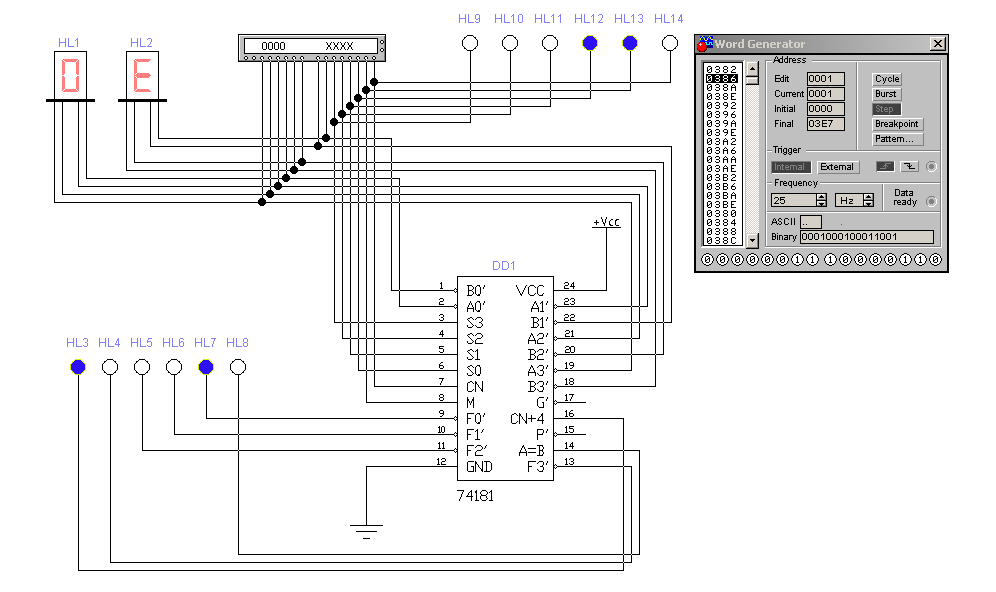 рисунок. 3.1-Принципиальная схема АЛУ	В таблице 3.1 приведены результаты операций, выполняемых над двумя четырёхразрядными двоичными числами А и В.                                    Таблица истинности АЛУ                       таблица 3.1	В первом столбце показан код выбора функции, во втором – результат логических операций, в третьем – логико-арифметических с переносом (Cn=0), в четвёртом – без переноса (Cn=1). Здесь S3, S2, S1, S0 – входы выбора функции; F3, F2, F1, F0 – выходы микросхемы АЛУ, на которых формируются результаты операций;Sn – выход переноса, на котором формируется сигнал старшего разряда результата операций.		Используем микросхему DD1 в качестве цифрового компаратора (рис. 3.2). Для реализации этого режима при помощи генератора кода зададим слова А=0000 и В=0100; М=0 и S3S2S1S0=0110. Так как А≠В, то на выходе А=В сигнала "лог. 1" не будет.	Пусть слова А и В равны (например 0100 и 0100). На выходе А=В мы наблюдаем "лог. 1".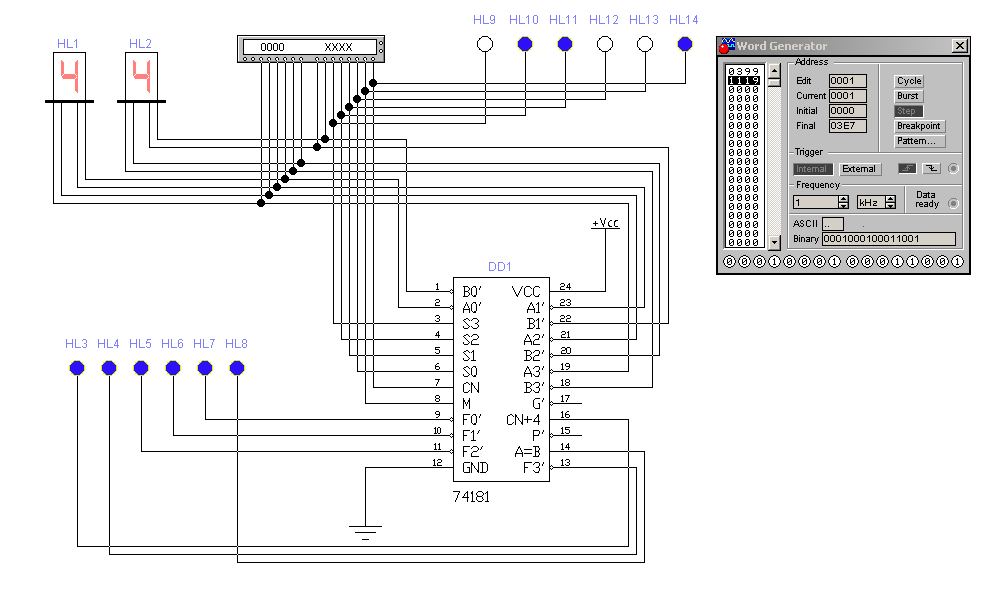 рисунок 3.2 -Принципиальная схема цифрового компаратора	Результаты этих операций сведены в таблицу 3.2.                              таблица 3.2 Таблица истинности цифрового компаратора                      ВыводыВ результате проделанной работы мы ознакомились со схемой АЛУ, выполненной на базе микросхемы 74181 (К555ИП3), а также использовали режим цифрового компаратора этой же микросхемы.1111222223333344444Выбор функцииВыбор функцииВыбор функцииВыбор функцииM=1M=1M=1M=1M=1M=0, Cn=0M=0, Cn=0M=0, Cn=0M=0, Cn=0M=0, Cn=0M=0, Cn=1M=0, Cn=1M=0, Cn=1M=0, Cn=1M=0, Cn=1S3S2S1S0SnF3F2F1F0SnF3F2F1F0SnF3F2F1F00000111111000110000000110001111111111000101111010010100010011000000000011111010011111100011000001011000111111111100110111101001010001011100000000001111110001111110001100001001100011111111110101011110100101000110110000000000111111100111111000110000110110001111111111011101111010010100011111000000000011111MS3S2S1S0A3A2A1A0B3B2B1B0F3F2F1F0A=B001100000010010110001100100010011111